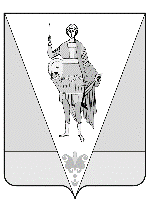 АДМИНИСТРАЦИЯ ВЕРХНЕТОЕМСКОГО МУНИЦИПАЛЬНОГО РАЙОНАП О С Т А Н О В Л Е Н И Е от 19 августа 2020 года №3/8с. Верхняя ТоймаОб оказании имущественной поддержки субъектам малого и среднего предпринимательства и организациям, образующим инфраструктуру поддержки субъектов малого и среднего предпринимательства  В соответствии с пунктом 4 статьи 18 Федерального закона от 24 июля 2007 года№ 209-ФЗ «О развитии малого и среднего предпринимательства в Российской Федерации» администрация Верхнетоемского муниципального района п о с т а н о в л я т:1. Утвердить прилагаемые:1) перечень муниципального имущества Верхнетоемского муниципального района, свободного от прав третьих лиц (за исключением права хозяйственного ведения, права оперативного управления, а также имущественных прав субъектов малого и среднего предпринимательства), которое используется в целях предоставления его во владение и (или) в пользование на долгосрочной основе (в том числе по льготным ставкам арендной платы) субъектам малого и среднего предпринимательства и организациям, образующим инфраструктуру поддержки субъектов малого и среднего предпринимательства, а также может быть отчуждено на возмездной основе в собственность субъектов малого и среднего предпринимательства в соответствии с Федеральным законом от 22 июля 2008 года № 159-ФЗ «Об особенностях отчуждения недвижимого имущества, находящегося в государственной или в муниципальной собственности и арендуемого субъектами малого и среднего предпринимательства, и о внесении изменений в отдельные законодательные акты Российской Федерации» и в случаях, указанных в подпунктах 6, 8 и 9 пункта 2 статьи 39.3 Земельного кодекса Российской Федерации;2) Порядок и условия предоставления в аренду муниципального имущества Верхнетоемского муниципального района (в том числе льготы для субъектов малого и среднего предпринимательства, являющихся сельскохозяйственными кооперативами или занимающихся социально значимыми видами деятельности, иными установленными муниципальными программами (подпрограммами) Верхнетоемского муниципального района приоритетными видами деятельности), включенного в перечень муниципального имущества Верхнетоемского муниципального района, свободного от прав третьих лиц (за исключением права хозяйственного ведения, права оперативного управления, а также имущественных прав субъектов малого и среднего предпринимательства), которое используется в целях предоставления его во владение и (или) в пользование на долгосрочной основе (в том числе по льготным ставкам арендной платы) субъектам малого и среднего предпринимательства и организациям, образующим инфраструктуру поддержки субъектов малого и среднего предпринимательства, а также может быть отчуждено на возмездной основе в собственность субъектов малого и среднего предпринимательства в соответствии с Федеральным законом от 22 июля 2008 года № 159-ФЗ «Об особенностях отчуждения недвижимого имущества, находящегося в государственной или в муниципальной собственности и арендуемого субъектами малого и среднего предпринимательства, и о внесении изменений в отдельные законодательные акты Российской Федерации» и в случаях, указанных в подпунктах 6, 8 и 9 пункта 2 статьи 39.3 Земельного кодекса Российской Федерации;3) Порядок формирования, ведения и обязательного опубликования перечня муниципального имущества Верхнетоемского муниципального района, свободного от прав третьих лиц (за исключением права хозяйственного ведения, права оперативного управления, а также имущественных прав субъектов малого и среднего предпринимательства), которое используется в целях предоставления его во владение и (или) в пользование на долгосрочной основе (в том числе по льготным ставкам арендной платы) субъектам малого и среднего предпринимательства и организациям, образующим инфраструктуру поддержки субъектов малого и среднего предпринимательства, а также может быть отчуждено на возмездной основе в собственность субъектов малого и среднего предпринимательства в соответствии с Федеральным законом от 22 июля 2008 года № 159-ФЗ «Об особенностях отчуждения недвижимого имущества, находящегося в государственной или в муниципальной собственности и арендуемого субъектами малого и среднего предпринимательства, и о внесении изменений в отдельные законодательные акты Российской Федерации» и в случаях, указанных в подпунктах 6, 8 и 9 пункта 2 статьи 39.3 Земельного кодекса Российской Федерации.2. Настоящее постановление вступает в силу после его официального опубликования.Глава Верхнетоемского муниципального района                                              Н.В. ВьюхинаУТВЕРЖДЕНпостановлением администрации Верхнетоемского муниципального района          от 19 августа  2020 года № 3/8 ПЕРЕЧЕНЬмуниципального имущества Верхнетоемского муниципального района, свободного от прав третьих лиц (за исключением права хозяйственного ведения, права оперативного управления, а также имущественных прав субъектов малого и среднего предпринимательства), которое используется в целях предоставления его во владение и (или) в пользование на долгосрочной основе (в том числе по льготным ставкам арендной платы) субъектам малого и среднего предпринимательства и организациям, образующим инфраструктуру поддержки субъектов малого и среднего предпринимательства, а также может быть отчуждено на возмездной основе в собственность субъектов малого и среднего предпринимательства в соответствии с Федеральным законом от 22 июля 2008 года № 159-ФЗ «Об особенностях отчуждения недвижимого имущества, находящегося в государственной или в муниципальной собственности и арендуемого субъектами малого и среднего предпринимательства, и о внесении изменений в отдельные законодательные акты Российской Федерации» и в случаях, указанных в подпунктах 6, 8 и 9 пункта 2 статьи 39.3 Земельного кодекса Российской ФедерацииУТВЕРЖДЕНпостановлением администрации Верхнетоемского муниципального районаот 19 августа  2020 года № 3/8 ПОРЯДОК и условия предоставления в аренду муниципального имущества Верхнетоемского муниципального района (в том числе льготы для субъектов малого и среднего предпринимательства, являющихся сельскохозяйственными кооперативами или занимающихся социально значимыми видами деятельности, иными установленными муниципальными программами (подпрограммами) Верхнетоемского муниципального района приоритетными видами деятельности), включенного в перечень муниципального имущества Верхнетоемского муниципального района, свободного от прав третьих лиц (за исключением права хозяйственного ведения, права оперативного управления, а также имущественных прав субъектов малого и среднего предпринимательства), которое используется в целях предоставления его во владение и (или) в пользование на долгосрочной основе (в том числе по льготным ставкам арендной платы) субъектам малого и среднего предпринимательства и организациям, образующим инфраструктуру поддержки субъектов малого и среднего предпринимательства, а также может быть отчуждено на возмездной основе в собственность субъектов малого и среднего предпринимательства в соответствии с Федеральным законом от 22 июля 2008 года № 159-ФЗ «Об особенностях отчуждения недвижимого имущества, находящегося в государственной или в муниципальной собственности и арендуемого субъектами малого и среднего предпринимательства, и о внесении изменений в отдельные законодательные акты Российской Федерации» и в случаях, указанных в подпунктах 6, 8 и 9 пункта 2 статьи 39.3 Земельного кодекса Российской ФедерацииI. Общие положения1. Настоящий Порядок, разработанный в соответствии с Федеральным законом от 24 июля 2007 года № 209-ФЗ «О развитии малого и среднего предпринимательства в Российской Федерации» (далее - Федеральный закон от 24 июля 2007 года № 209-ФЗ), определяет механизм предоставления в аренду муниципального имущества Верхнетоемского муниципального района (в том числе льготы для субъектов малого и среднего предпринимательства, являющихся сельскохозяйственными кооперативами или занимающихся социально значимыми видами деятельности, иными установленными муниципальными программами (подпрограммами) Верхнетоемского муниципального района приоритетными видами деятельности), включенного в перечень муниципального имущества Верхнетоемского муниципального района, свободного от прав третьих лиц (за исключением права хозяйственного ведения, права оперативного управления, а также имущественных прав субъектов малого и среднего предпринимательства), которое используется в целях предоставления его во владение и (или) в пользование на долгосрочной основе (в том числе по льготным ставкам арендной платы) субъектам малого и среднего предпринимательства и организациям, образующим инфраструктуру поддержки субъектов малого и среднего предпринимательства, а также может быть отчуждено на возмездной основе в собственность субъектов малого и среднего предпринимательства в соответствии с Федеральным законом от 22 июля 2008 года № 159-ФЗ «Об особенностях отчуждения недвижимого имущества, находящегося в государственной или в муниципальной собственности и арендуемого субъектами малого и среднего предпринимательства, и о внесении изменений в отдельные законодательные акты Российской Федерации» (далее соответственно - имущество, перечень) и в случаях, указанных в подпунктах 6, 8 и 9 пункта 2 статьи 39.3 Земельного кодекса Российской Федерации.Порядок и условия предоставления в аренду земельных участков, включенных в перечень, устанавливаются в соответствии с гражданским законодательством и земельным законодательством.2. Имущество предоставляется в аренду юридическим и физическим лицам, относящимся в соответствии с Федеральным законом от 24 июля 2007 года № 209-ФЗ к субъектам малого и среднего предпринимательства, и организациям, образующим инфраструктуру поддержки субъектов малого и среднего предпринимательства (далее - заявитель), за исключением субъектов малого и среднего предпринимательства:1) являющихся кредитными организациями, страховыми организациями (за исключением потребительских кооперативов), инвестиционными фондами, негосударственными пенсионными фондами, профессиональными участниками рынка ценных бумаг, ломбардами;2) являющихся участниками соглашений о разделе продукции;3) осуществляющих предпринимательскую деятельность в сфере игорного бизнеса;4) являющихся в порядке, установленном законодательством Российской Федерации о валютном регулировании и валютном контроле, нерезидентами Российской Федерации, за исключением случаев, предусмотренных международными договорами Российской Федерации.3. Имущество предоставляется в аренду на срок не менее пяти лет, если иное не предусмотрено законодательством Российской Федерации.4. Арендодателем при заключении договора аренды имущества выступает (далее - арендодатель):администрация  Верхнетоемского муниципального района (далее - администрация) - в отношении казенного имущества Верхнетоемского муниципального района;муниципальное учреждение Верхнетоемского муниципального района - в отношении муниципального имущества Верхнетоемского муниципального района, закрепленного за ним на праве оперативного управления.5. Для заявителей, являющихся сельскохозяйственными кооперативами или занимающихся социально значимыми видами деятельности, иными установленными муниципальными программами (подпрограммами) Верхнетоемского муниципального района приоритетными видами деятельности, арендная плата за аренду имущества составляет:1) в первый год аренды - 40 процентов от рыночной стоимости арендной платы, установленной при заключении договора аренды;2) во второй год аренды - 60 процентов от рыночной стоимости арендной платы, установленной при заключении договора аренды;3) в третий год аренды и далее - 100 процентов от рыночной стоимости арендной платы, установленной при заключении договора аренды.Для заявителей, не являющихся сельскохозяйственными кооперативами или не занимающихся социально значимыми видами деятельности, иными установленными муниципальными программами (подпрограммами) Верхнетоемского муниципального района приоритетными видами деятельности, арендная плата за аренду имущества составляет 100 процентов от рыночной стоимости арендной платы, установленной при заключении договора аренды, с первого года аренды.II. Порядок предоставления имущества в аренду и рассмотрениязаявлений о предоставлении имущества в аренду заявителям6. Договор аренды имущества заключается:1) по результатам торгов в форме конкурсов или аукционов на право заключения договоров аренды;2) без проведения торгов в соответствии с пунктами 1 - 8 и 10 - 16 части 1 и частью 9 статьи 17.1 Федерального закона от 26 июля 2006 года № 135-ФЗ «О защите конкуренции» (далее - Федеральный закон от 26 июля 2006 года № 135-ФЗ);3) без проведения торгов в виде муниципальной преференции в соответствии с пунктом 9 части 1 статьи 17.1 Федерального закона от 26 июля 2006 года № 135-ФЗ.7. Договор аренды имущества по основаниям, установленным подпунктом 1 пункта 6 настоящего Порядка, заключается в соответствии с Правилами проведения конкурсов или аукционов на право заключения договоров аренды, договоров безвозмездного пользования, договоров доверительного управления имуществом, иных договоров, предусматривающих переход прав в отношении государственного или муниципального имущества, утвержденными приказом Федеральной антимонопольной службы России от 10 февраля 2010 года № 67 (далее - Правила проведения конкурсов или аукционов).8. Для заключения договора аренды имущества (продления срока аренды имущества) в порядке, установленном подпунктом 2 пункта 6 настоящего Порядка, заявитель лично, через представителя или почтовым отправлением представляет в адрес арендодателя, указанного в пункте 4 настоящего Порядка, следующие документы:1) заявление о предоставлении в аренду (о продлении срока аренды) муниципального имущества Верхнетоемского муниципального района по форме согласно приложению к настоящему Порядку;2) копии учредительных документов (для юридических лиц).9. Заявитель вправе самостоятельно предоставить выписку из Единого государственного реестра юридических лиц (для юридических лиц) либо выписку из Единого государственного реестра индивидуальных предпринимателей (для индивидуальных предпринимателей), выданную не ранее чем за 30 календарных дней до дня подачи документов, предусмотренных пунктом 8 настоящего Порядка.Арендодатель самостоятельно запрашивает документы, предусмотренные абзацем первым настоящего пункта, в случае, если заявитель не представил их по собственной инициативе, в течение двух рабочих дней со дня поступления документов, указанных в пункте 8 настоящего Порядка.10. Копии документов, предусмотренные подпунктом 2 пункта 8 настоящего Порядка, представляются с одновременным представлением подлинников.Копии документов после проверки их соответствия подлинникам заверяются должностным лицом, ответственным за прием и регистрацию документов, подлинники возвращаются заявителю. В случае представления заявителем нотариально заверенных копий документов представление подлинников не требуется.11. Арендодатель в течение 15 рабочих дней со дня поступления документов, указанных в пункте 8 настоящего Порядка, рассматривает их и принимает одно из следующих решений:1) о заключении договора аренды имущества (продления срока аренды имущества) с заявителем;2) об отказе в заключении договора аренды имущества с заявителем.12. Основаниями для принятия решения, указанного в подпункте 2 пункта 11 настоящего Порядка, в случае представления заявления о предоставлении в аренду муниципального имущества Верхнетоемского муниципального района являются:1) несоответствие заявителя требованиям, установленным пунктом 2 настоящего Порядка;2) представление документов, предусмотренных пунктом 8 настоящего Порядка, не в полном объеме;3) оформление и (или) способ представления документов, представленных заявителем, не соответствуют требованиям, установленным пунктами 8 и 10 настоящего Порядка;4) наличие недостоверных сведений в документах, представленных заявителем;5) отсутствие сведений о включении имущества в перечень;6) срок договора аренды муниципального имущества Верхнетоемского муниципального района составляет менее пяти лет;7) наличие обременения испрашиваемого в аренду объекта правами третьих лиц - субъектов малого и среднего предпринимательства или организации, образующей инфраструктуру поддержки субъектов малого и среднего предпринимательства.Указанное решение направляется заявителю в течение двух рабочих дней со дня его принятия и может быть обжаловано заявителем в установленном законодательством Российской Федерации порядке.13. Основаниями для принятия решения, указанного в подпункте 2 пункта 11 настоящего Порядка, в случае представления заявления о продлении срока аренды муниципального имущества Верхнетоемского муниципального района являются:1) принятие в установленном порядке решения, предусматривающего иной порядок распоряжения таким имуществом;2) наличие у арендатора задолженности по арендной плате за такое имущество, начисленным неустойкам (штрафам, пеням) в размере, превышающем размер арендной платы за более чем один период платежа, установленный договором аренды.Указанное решение направляется заявителю в течение пяти рабочих дней со дня его принятия и может быть обжаловано заявителем в установленном законодательством Российской Федерации порядке.14. В случае отсутствия оснований, указанных в пунктах 12 и 13 настоящего Порядка, арендодатель принимает решение, указанное в подпункте 1 пункта 11 настоящего Порядка.Арендодатель в течение пяти рабочих дней со дня принятия решения, указанного в подпункте 1 пункта 11 настоящего Порядка, направляет заявителю один экземпляр решения и проект договора аренды.Заявитель в течение пяти рабочих дней со дня получения решения, указанного в подпункте 1 пункта 11 настоящего Порядка, и проекта договора аренды подписывает проект договора аренды и направляет его арендодателю для подписания.В случае если заявитель в срок, указанный в абзаце третьем настоящего пункта, не представил арендодателю подписанный проект договора, с таким заявителем договор аренды не заключается и заявитель считается не подавшим заявление.15. Предоставление муниципальной преференции и заключение договора аренды имущества по основаниям, установленным подпунктом 3 пункта 6 настоящего Порядка, осуществляется в порядке и на условиях, установленных главой 5 Федерального закона от 26 июля 2006 года № 135-ФЗ.ПРИЛОЖЕНИЕк Порядку и условиям предоставления в арендумуниципального имущества Верхнетоемского муниципального района(в том числе льготы для субъектов малого и среднегопредпринимательства, являющихся сельскохозяйственнымикооперативами или занимающихся социально значимымивидами деятельности, иными установленнымимуниципальными программами (подпрограммами)Верхнетоемского муниципального района приоритетными видамидеятельности), включенного в перечень муниципальногоимущества Верхнетоемского муниципального района, свободного от прав третьих лиц (за исключением права хозяйственного ведения, права оперативного управления, а такжеимущественных прав субъектов малого и среднегопредпринимательства), которое используется в целяхпредоставления его во владение и (или)в пользование на долгосрочной основе (в том числепо льготным ставкам арендной платы) субъектам малогои среднего предпринимательства и организациям,образующим инфраструктуру поддержки субъектовмалого и среднего предпринимательства, а такжеможет быть отчуждено на возмездной основев собственность субъектов малого и среднегопредпринимательства в соответствиис Федеральным законом от 22 июля 2008 года № 159-ФЗ«Об особенностях отчуждения недвижимого имущества,находящегося в государственной или в муниципальнойсобственности и арендуемого субъектами малого и среднегопредпринимательства, и о внесении изменений в отдельныезаконодательные акты Российской Федерации» и в случаях,указанных в подпунктах 6, 8 и 9 пункта 2 статьи 39.3Земельного кодекса Российской Федерации                                                                                                                                                   (форма)АдминистрацияВерхнетоемского муниципального района(муниципальное учреждениеВерхнетоемского муниципального района)ЗАЯВЛЕНИЕо предоставлении в аренду (о продлении срока аренды)муниципального имущества Верхнетоемского муниципального районаЗаявитель _________________________________________________________________                                                          (организационно-правовая форма, наименование юридического лица,________________________________________________________________________________                                  Ф.И.О. индивидуального предпринимателя, ИНН/ОГРН или ОГРИНП)Адрес заявителя (место нахождения для юридических лиц или место  жительствадля индивидуального предпринимателя) _____________________________________________________________________________________________________________________________             (город, улица, дом, квартира, контактный телефон)Прошу предоставить  в  аренду  (продлить  срок аренды по ранее заключенномудоговору аренды N __________ от _______________)________________________________________________________________________________     (указываются наименование, адрес и площадь недвижимого имущества,__________________________________________________________________ (далее - объект),   марка, модель, количество - для движимого имущества)На срок ___________________________________________________________________Вид деятельности ________________________________________________________________                          (указывается цель использования объекта)Способ направления уведомлений  о  предоставлении/отказе  в  предоставленииимущества: ______________________________________________________________________Приложение _____________________________________________________________________Подпись заявителя   ________________________ ______________________________                                                        (Ф.И.О.)М.П. (при наличии)Дата "___" __________ 20__ г.УТВЕРЖДЕНпостановлением администрации Верхнетоемского муниципального районаот  19 августа  2020 года № 3/8  ПОРЯДОК формирования, ведения и обязательного опубликования перечня муниципального имущества Верхнетоемского муниципального района, свободного от прав третьих лиц (за исключением права хозяйственного ведения, права оперативного управления, а также имущественных прав субъектов малого и среднего предпринимательства), которое используется в целях предоставления его во владение и (или) в пользование на долгосрочной основе (в том числе по льготным ставкам арендной платы) субъектам малого и среднего предпринимательства и организациям, образующим инфраструктуру поддержки субъектов малого и среднего предпринимательства, а также может быть отчуждено на возмездной основе в собственность субъектов малого и среднего предпринимательства в соответствии с Федеральным законом от 22 июля 2008 года № 159-ФЗ «Об особенностях отчуждения недвижимого имущества, находящегося в государственной или в муниципальной собственности и арендуемого субъектами малого и среднего предпринимательства, и о внесении изменений в отдельные законодательные акты Российской Федерации» и в случаях, указанных в подпунктах 6, 8 и 9 пункта 2 статьи 39.3 Земельного кодекса Российской Федерации.1. Настоящий Порядок, разработанный в соответствии с Федеральным законом от 24 июля 2007 года № 209-ФЗ «О развитии малого и среднего предпринимательства в Российской Федерации», определяет механизм формирования, ведения (в том числе ежегодного, до 1 ноября текущего года, дополнения) и обязательного опубликования перечня муниципального имущества Верхнетоемского муниципального района, свободного от прав третьих лиц (за исключением права хозяйственного ведения, права оперативного управления, а также имущественных прав субъектов малого и среднего предпринимательства), предназначенного для передачи во владение и (или) пользование на долгосрочной основе (в том числе по льготным ставкам арендной платы) субъектам малого и среднего предпринимательства и организациям, образующим инфраструктуру поддержки субъектов малого и среднего предпринимательства, а также подлежащего отчуждению на возмездной основе в собственность субъектов малого и среднего предпринимательства в соответствии с Федеральным законом от 22 июля 2008 года № 159-ФЗ «Об особенностях отчуждения недвижимого имущества, находящегося в государственной или в муниципальной собственности и арендуемого субъектами малого и среднего предпринимательства, и о внесении изменений в отдельные законодательные акты Российской Федерации» и в случаях, указанных в подпунктах 6, 8 и 9 пункта 2 статьи 39.3 Земельного кодекса Российской Федерации (далее соответственно - перечень, имущество).2. Перечень формируется отделом жилищно-коммунального хозяйства администрации Верхнетоемского муниципального района (далее – отдел ЖКХ администрации), в том числе на основании предложений структурных подразделений администрации Верхнетоемского муниципального района, заявлений субъектов малого и среднего предпринимательства и организаций, образующих инфраструктуру поддержки субъектов малого и среднего предпринимательства, которые подаются в отдел ЖКХ администрации (далее соответственно - предложения, заявления, заявители) и утверждается постановлением администрации Верхнетоемского муниципального района.2.1. В перечень не включаются земельные участки, предусмотренные подпунктами 1 - 10, 13 - 15, 18 и 19 пункта 8 статьи 39.11 Земельного кодекса Российской Федерации (за исключением земельных участков, предоставленных в аренду субъектам малого и среднего предпринимательства).2.2. Муниципальное имущество Верхнетоемского муниципального района, закрепленное на праве оперативного управления за муниципальным учреждением Верхнетоемского муниципального района, по предложению указанного учреждения и с согласия уполномоченного структурного подразделения администрации Верхнетоемского муниципального района  в сфере управления и распоряжения муниципальным имуществом Верхнетоемского муниципального района может быть включено в перечень в порядке, установленном настоящим Порядком, в целях предоставления такого имущества во владение и (или) в пользование субъектам малого и среднего предпринимательства и организациям, образующим инфраструктуру поддержки субъектов малого и среднего предпринимательства.3. В перечень включаются сведения об имуществе, соответствующем следующим критериям (далее - имущество):1) свободно от прав третьих лиц (за исключением права хозяйственного ведения, права оперативного управления, а также имущественных прав субъектов малого и среднего предпринимательства);2) не ограничено в обороте;3) не является объектом религиозного назначения;4) не включено в прогнозный план приватизации муниципального имущества Верхнетоемского муниципального района на плановый период;5) не является земельным участком, предусмотренным подпунктами 1 - 10, 13 - 15, 18 и 19 пункта 8 статьи 39.11 Земельного кодекса Российской Федерации (за исключением земельных участков, предоставленных в аренду субъектам малого и среднего предпринимательства).4. Отдел ЖКХ администрации в срок не позднее 30 дней со дня поступления предложений (заявлений), предусмотренных пунктом 2 настоящего Порядка, рассматривает указанные предложения (заявления) и принимает одно из следующих решений:1) о включении имущества в перечень;2) об исключении имущества из перечня;3) об отказе в учете предложений (заявлений).О принятом решении отдел ЖКХ администрации уведомляет заявителя не позднее трех рабочих дней со дня принятия соответствующего решения.5. В случае принятия решений, предусмотренных подпунктами 1 или 2 пункта 4 настоящего Порядка, отдел ЖКХ администрации осуществляет подготовку проекта постановления администрации Верхнетоемского муниципального района. 6. Основаниями для принятия решения об отказе в учете предложений (заявлений) являются следующие обстоятельства:1) имущество не соответствует критерию(ям), установленным пунктом 3 настоящего Порядка;2) лицо, обратившееся в отдел ЖКХ администрации с заявлением (предложением), не относится к лицам, указанным в пункте 2 настоящего Порядка.7. Основаниями исключения имущества из перечня являются следующие обстоятельства:1) выкуп имущества субъектом малого и среднего предпринимательства в соответствии с Федеральным законом от 22 июля 2008 года № 159-ФЗ «Об особенностях отчуждения недвижимого имущества, находящегося в государственной или в муниципальной собственности и арендуемого субъектами малого и среднего предпринимательства, и о внесении изменений в отдельные законодательные акты Российской Федерации» и в случаях, указанных в подпунктах 6, 8 и 9 пункта 2 статьи 39.3 Земельного кодекса Российской Федерации;2) прекращение права муниципальной собственности Верхнетоемского муниципального района на имущество, в том числе в связи с прекращением его существования в результате гибели или уничтожения, отчуждением по решению суда, передачей в собственность другого публично-правового образования;3) если в течение двух лет со дня включения имущества в перечень в отношении указанного имущества от субъектов малого и среднего предпринимательства или организаций, образующих инфраструктуру поддержки субъектов малого и среднего предпринимательства, не поступило:а) ни одной заявки на участие в торгах на право заключения договора, предусматривающего переход прав владения и (или) пользования в отношении имущества;б) ни одного заявления о предоставлении имущества, в отношении которого заключение указанного договора может быть осуществлено без проведения торгов в случаях, предусмотренных Федеральным законом от 26 июля 2006 года № 135-ФЗ «О защите конкуренции».8. Включенное в перечень имущество может быть использовано только в целях предоставления его во владение и (или) в пользование в соответствии с целевым назначением на долгосрочной основе, в том числе на льготных условиях, субъектам малого и среднего предпринимательства и организациям, образующим инфраструктуру поддержки субъектов малого и среднего предпринимательства, и не подлежит отчуждению в частную собственность, за исключением возмездного отчуждения в собственность субъектов малого и среднего предпринимательства в соответствии с Федеральным законом от 22 июля 2008 года № 159-ФЗ «Об особенностях отчуждения недвижимого имущества, находящегося в государственной или в муниципальной собственности и арендуемого субъектами малого и среднего предпринимательства, и о внесении изменений в отдельные законодательные акты Российской Федерации».9. Перечень подлежит обязательному опубликованию и размещению на официальном сайте администрации Верхнетоемского муниципального района в информационно-телекоммуникационной сети «Интернет».10. Перечень представляет собой информационную базу на бумажном и электронном носителях.11. Сведения об имуществе вносятся в перечень в соответствии с формой представления и составом сведений об утвержденных перечнях государственного имущества и муниципального имущества, указанных в части 4 статьи 18 Федерального закона «О развитии малого и среднего предпринимательства в Российской Федерации», а также об изменениях, внесенных в такие перечни, в акционерное общество «Федеральная корпорация по развитию малого и среднего предпринимательства», утвержденной приказом Министерства экономического развития Российской Федерации от 20 апреля 2016 года № 264.N п/пНомер в реестре имуществаАдрес (местоположение) объектаАдрес (местоположение) объектаСтруктурированный адрес объектаСтруктурированный адрес объектаСтруктурированный адрес объектаСтруктурированный адрес объектаСтруктурированный адрес объектаСтруктурированный адрес объектаСтруктурированный адрес объектаСтруктурированный адрес объектаСтруктурированный адрес объектаСтруктурированный адрес объектаСтруктурированный адрес объектаСтруктурированный адрес объектаСтруктурированный адрес объектаСтруктурированный адрес объектаСтруктурированный адрес объектаСтруктурированный адрес объектаСтруктурированный адрес объектаСтруктурированный адрес объектаСтруктурированный адрес объектаСтруктурированный адрес объектаВид объекта недвижимости; движимое имуществоВид объекта недвижимости; движимое имуществоСведения о недвижимом имуществе или его частиСведения о недвижимом имуществе или его частиСведения о недвижимом имуществе или его частиСведения о недвижимом имуществе или его частиСведения о недвижимом имуществе или его частиСведения о недвижимом имуществе или его частиСведения о недвижимом имуществе или его частиСведения о недвижимом имуществе или его частиСведения о недвижимом имуществе или его частиСведения о недвижимом имуществе или его частиСведения о недвижимом имуществе или его частиСведения о недвижимом имуществе или его частиСведения о недвижимом имуществе или его частиСведения о недвижимом имуществе или его частиСведения о недвижимом имуществе или его частиСведения о недвижимом имуществе или его частиN п/пНомер в реестре имуществаАдрес (местоположение) объектаАдрес (местоположение) объектанаименование субъекта Российской Федерациинаименование субъекта Российской Федерациинаименование муниципального районанаименование муниципального районанаименование  сельского поселения наименование  сельского поселения наименование  сельского поселения вид населенного пунктанаименование населенного пунктанаименование населенного пунктатип элемента планировочной структурытип элемента планировочной структурынаименование элемента планировочной структурынаименование элемента планировочной структурынаименование элемента планировочной структурытип элемента улично-дорожной сетинаименование элемента улично-дорожной сетинаименование элемента улично-дорожной сетиномер дома (включая литеру)тип и номер корпуса, строения, владенияВид объекта недвижимости; движимое имуществоВид объекта недвижимости; движимое имуществокадастровый номеркадастровый номеркадастровый номерномер части объекта недвижимости согласно сведениям государственного кадастра недвижимостиномер части объекта недвижимости согласно сведениям государственного кадастра недвижимостиномер части объекта недвижимости согласно сведениям государственного кадастра недвижимостиОсновная характеристика объекта недвижимостиОсновная характеристика объекта недвижимостиОсновная характеристика объекта недвижимостиОсновная характеристика объекта недвижимостиОсновная характеристика объекта недвижимостиОсновная характеристика объекта недвижимостиОсновная характеристика объекта недвижимостиОсновная характеристика объекта недвижимостиОсновная характеристика объекта недвижимостинаименование объекта учетаN п/пНомер в реестре имуществаАдрес (местоположение) объектаАдрес (местоположение) объектанаименование субъекта Российской Федерациинаименование субъекта Российской Федерациинаименование муниципального районанаименование муниципального районанаименование  сельского поселения наименование  сельского поселения наименование  сельского поселения вид населенного пунктанаименование населенного пунктанаименование населенного пунктатип элемента планировочной структурытип элемента планировочной структурынаименование элемента планировочной структурынаименование элемента планировочной структурынаименование элемента планировочной структурытип элемента улично-дорожной сетинаименование элемента улично-дорожной сетинаименование элемента улично-дорожной сетиномер дома (включая литеру)тип и номер корпуса, строения, владенияВид объекта недвижимости; движимое имуществоВид объекта недвижимости; движимое имуществономерномертип (кадастровый, условный, устаревший)номер части объекта недвижимости согласно сведениям государственного кадастра недвижимостиномер части объекта недвижимости согласно сведениям государственного кадастра недвижимостиномер части объекта недвижимости согласно сведениям государственного кадастра недвижимоститип (площадь - для земельных участков, зданий, помещений; протяженность, объем, площадь, глубина залегания и т.п. - для сооружений; протяженность, объем, площадь, глубина залегания и т.п. согласно проектной документации - для объектов незавершенного строительства)тип (площадь - для земельных участков, зданий, помещений; протяженность, объем, площадь, глубина залегания и т.п. - для сооружений; протяженность, объем, площадь, глубина залегания и т.п. согласно проектной документации - для объектов незавершенного строительства)тип (площадь - для земельных участков, зданий, помещений; протяженность, объем, площадь, глубина залегания и т.п. - для сооружений; протяженность, объем, площадь, глубина залегания и т.п. согласно проектной документации - для объектов незавершенного строительства)фактическое значение/проектируемое значение (для объектов незавершенного строительства)фактическое значение/проектируемое значение (для объектов незавершенного строительства)фактическое значение/проектируемое значение (для объектов незавершенного строительства)единица измерения (для площади глубины - кв. м; для протяженности - м; для залегания - м; для объема - куб. м)единица измерения (для площади глубины - кв. м; для протяженности - м; для залегания - м; для объема - куб. м)единица измерения (для площади глубины - кв. м; для протяженности - м; для залегания - м; для объема - куб. м)наименование объекта учета1233445566678899101010111212131415151616171818181919192020202121212211.1-0143Архангельская областьс. Верхняя Тойма,ул. Кулижского, д. 9Архангельская областьс. Верхняя Тойма,ул. Кулижского, д. 9Архангельская областьАрхангельская областьВерхнетоемскийВерхнетоемскийМуниципальное образование «Верхнетоемское»Муниципальное образование «Верхнетоемское»Муниципальное образование «Верхнетоемское»селоВерхняя ТоймаВерхняя ТоймарайонрайонВерхнетоемскийВерхнетоемскийВерхнетоемскийулицаКулижскогоКулижского9-нежилое помещениенежилое помещение29:02:030802:26129:02:030802:261кадастровыйплощадьплощадьплощадь423,2423,2423,2кв. мкв. мкв. мАдминистративное здание21.1-0069Архангельская областьс. Верхняя Тойма,ул. Аэродромная, д. 8Архангельская областьс. Верхняя Тойма,ул. Аэродромная, д. 8Архангельская областьАрхангельская областьВерхнетоемскийВерхнетоемскийМуниципальное образование «Верхнетоемское»Муниципальное образование «Верхнетоемское»Муниципальное образование «Верхнетоемское»селоВерхняя ТоймаВерхняя ТоймарайонрайонВерхнетоемскийВерхнетоемскийВерхнетоемскийулицаАэродромнаяАэродромная8-зданиездание29:02:030801:23629:02:030801:236кадастровыйплощадьплощадьплощадь100,5100,5100,5кв. мкв. мкв. мЗдание административное31.1-0075Архангельская областьс. Верхняя Тойма,ул. Ломоносова, д. 84Архангельская областьс. Верхняя Тойма,ул. Ломоносова, д. 84Архангельская областьАрхангельская областьВерхнетоемскийВерхнетоемскийМуниципальное образование «Верхнетоемское»Муниципальное образование «Верхнетоемское»Муниципальное образование «Верхнетоемское»селоВерхняя ТоймаВерхняя ТоймарайонрайонВерхнетоемскийВерхнетоемскийВерхнетоемскийулицаЛомоносоваЛомоносова84-Гаражные боксыГаражные боксы29:02:030801:30929:02:030801:309кадастровыйплощадьплощадьплощадь1138,61138,61138,6кв. мкв. мкв. мЗдание гаражаСведения о движимом имуществеСведения о движимом имуществеСведения о движимом имуществеСведения о движимом имуществеСведения о движимом имуществеСведения о движимом имуществеСведения о движимом имуществеСведения о движимом имуществеСведения о движимом имуществеСведения о движимом имуществеСведения о движимом имуществеСведения о движимом имуществеСведения о движимом имуществеСведения о праве аренды или праве безвозмездного пользования имуществомСведения о праве аренды или праве безвозмездного пользования имуществомСведения о праве аренды или праве безвозмездного пользования имуществомСведения о праве аренды или праве безвозмездного пользования имуществомСведения о праве аренды или праве безвозмездного пользования имуществомСведения о праве аренды или праве безвозмездного пользования имуществомСведения о праве аренды или праве безвозмездного пользования имуществомСведения о праве аренды или праве безвозмездного пользования имуществомСведения о праве аренды или праве безвозмездного пользования имуществомСведения о праве аренды или праве безвозмездного пользования имуществомСведения о праве аренды или праве безвозмездного пользования имуществомСведения о праве аренды или праве безвозмездного пользования имуществомСведения о праве аренды или праве безвозмездного пользования имуществомСведения о праве аренды или праве безвозмездного пользования имуществомСведения о праве аренды или праве безвозмездного пользования имуществомСведения о праве аренды или праве безвозмездного пользования имуществомСведения о праве аренды или праве безвозмездного пользования имуществомСведения о праве аренды или праве безвозмездного пользования имуществомСведения о праве аренды или праве безвозмездного пользования имуществомСведения о праве аренды или праве безвозмездного пользования имуществомУказать одно из значений: в перечне (изменениях в перечни)Сведения о правовом акте, в соответствии с которым имущество включено в перечень (изменены сведения об имуществе в перечне)Сведения о правовом акте, в соответствии с которым имущество включено в перечень (изменены сведения об имуществе в перечне)Сведения о правовом акте, в соответствии с которым имущество включено в перечень (изменены сведения об имуществе в перечне)Сведения о правовом акте, в соответствии с которым имущество включено в перечень (изменены сведения об имуществе в перечне)Сведения о правовом акте, в соответствии с которым имущество включено в перечень (изменены сведения об имуществе в перечне)Сведения о правовом акте, в соответствии с которым имущество включено в перечень (изменены сведения об имуществе в перечне)Сведения о движимом имуществеСведения о движимом имуществеСведения о движимом имуществеСведения о движимом имуществеСведения о движимом имуществеСведения о движимом имуществеСведения о движимом имуществеСведения о движимом имуществеСведения о движимом имуществеСведения о движимом имуществеСведения о движимом имуществеСведения о движимом имуществеСведения о движимом имуществеорганизации, образующей инфраструктуру поддержки субъектов малого и среднего предпринимательстваорганизации, образующей инфраструктуру поддержки субъектов малого и среднего предпринимательстваорганизации, образующей инфраструктуру поддержки субъектов малого и среднего предпринимательстваорганизации, образующей инфраструктуру поддержки субъектов малого и среднего предпринимательстваорганизации, образующей инфраструктуру поддержки субъектов малого и среднего предпринимательстваорганизации, образующей инфраструктуру поддержки субъектов малого и среднего предпринимательстваорганизации, образующей инфраструктуру поддержки субъектов малого и среднего предпринимательстваорганизации, образующей инфраструктуру поддержки субъектов малого и среднего предпринимательствасубъекта малого и среднего предпринимательствасубъекта малого и среднего предпринимательствасубъекта малого и среднего предпринимательствасубъекта малого и среднего предпринимательствасубъекта малого и среднего предпринимательствасубъекта малого и среднего предпринимательствасубъекта малого и среднего предпринимательствасубъекта малого и среднего предпринимательствасубъекта малого и среднего предпринимательствасубъекта малого и среднего предпринимательствасубъекта малого и среднего предпринимательствасубъекта малого и среднего предпринимательстваУказать одно из значений: в перечне (изменениях в перечни)Сведения о правовом акте, в соответствии с которым имущество включено в перечень (изменены сведения об имуществе в перечне)Сведения о правовом акте, в соответствии с которым имущество включено в перечень (изменены сведения об имуществе в перечне)Сведения о правовом акте, в соответствии с которым имущество включено в перечень (изменены сведения об имуществе в перечне)Сведения о правовом акте, в соответствии с которым имущество включено в перечень (изменены сведения об имуществе в перечне)Сведения о правовом акте, в соответствии с которым имущество включено в перечень (изменены сведения об имуществе в перечне)Сведения о правовом акте, в соответствии с которым имущество включено в перечень (изменены сведения об имуществе в перечне)тип: оборудование, машины, механизмы, установки, транспортные средства, инвентарь, инструменты, иноетип: оборудование, машины, механизмы, установки, транспортные средства, инвентарь, инструменты, иноетип: оборудование, машины, механизмы, установки, транспортные средства, инвентарь, инструменты, иноегосударственный регистрационный знак (при наличии)государственный регистрационный знак (при наличии)наименование объекта учетанаименование объекта учетамарка, модельмарка, модельгод выпускакадастровый номер объекта недвижимого имущества, в том числе земельного участка, в (на) котором расположен объекткадастровый номер объекта недвижимого имущества, в том числе земельного участка, в (на) котором расположен объекткадастровый номер объекта недвижимого имущества, в том числе земельного участка, в (на) котором расположен объектправообладательправообладательправообладательправообладательправообладательдокументы основаниядокументы основаниядокументы основанияправообладательправообладательправообладательправообладательправообладательправообладательправообладательправообладательправообладательдокументы основаниядокументы основаниядокументы основанияУказать одно из значений: в перечне (изменениях в перечни)наименование органа, принявшего документнаименование органа, принявшего документвид документареквизиты документареквизиты документареквизиты документатип: оборудование, машины, механизмы, установки, транспортные средства, инвентарь, инструменты, иноетип: оборудование, машины, механизмы, установки, транспортные средства, инвентарь, инструменты, иноетип: оборудование, машины, механизмы, установки, транспортные средства, инвентарь, инструменты, иноегосударственный регистрационный знак (при наличии)государственный регистрационный знак (при наличии)наименование объекта учетанаименование объекта учетамарка, модельмарка, модельгод выпускакадастровый номер объекта недвижимого имущества, в том числе земельного участка, в (на) котором расположен объекткадастровый номер объекта недвижимого имущества, в том числе земельного участка, в (на) котором расположен объекткадастровый номер объекта недвижимого имущества, в том числе земельного участка, в (на) котором расположен объектправообладательправообладательправообладательправообладательправообладательдокументы основаниядокументы основаниядокументы основанияправообладательправообладательправообладательправообладательправообладательправообладательправообладательправообладательправообладательдокументы основаниядокументы основаниядокументы основанияУказать одно из значений: в перечне (изменениях в перечни)наименование органа, принявшего документнаименование органа, принявшего документвид документадатадатаномертип: оборудование, машины, механизмы, установки, транспортные средства, инвентарь, инструменты, иноетип: оборудование, машины, механизмы, установки, транспортные средства, инвентарь, инструменты, иноетип: оборудование, машины, механизмы, установки, транспортные средства, инвентарь, инструменты, иноегосударственный регистрационный знак (при наличии)государственный регистрационный знак (при наличии)наименование объекта учетанаименование объекта учетамарка, модельмарка, модельгод выпускакадастровый номер объекта недвижимого имущества, в том числе земельного участка, в (на) котором расположен объекткадастровый номер объекта недвижимого имущества, в том числе земельного участка, в (на) котором расположен объекткадастровый номер объекта недвижимого имущества, в том числе земельного участка, в (на) котором расположен объектполное наименованиеполное наименованиеОГРНОГРНИННдата заключения договорадата заключения договорадата окончания действия договораполное наименованиеполное наименованиеполное наименованиеполное наименованиеОГРНОГРНИННИННИННдата заключения договорадата окончания действия договорадата окончания действия договораУказать одно из значений: в перечне (изменениях в перечни)наименование органа, принявшего документнаименование органа, принявшего документвид документадатадатаномер23232324242525262627282828292930303132323334343434353536363637383839404041424243------------------------------------------------------------------------------------------------------------------------